ŠTEVILO GLASOV V BESEDI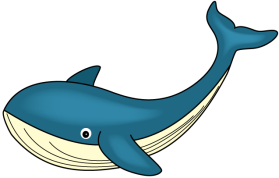 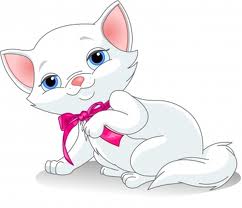 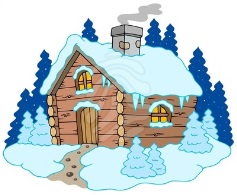 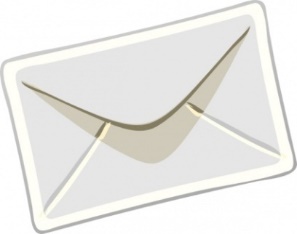 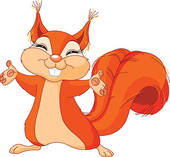 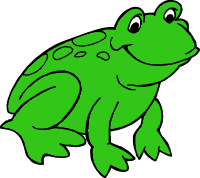 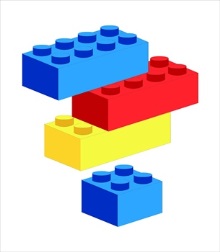 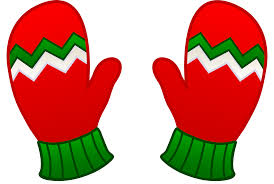 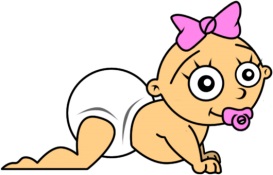 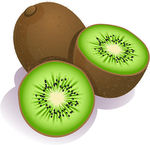 